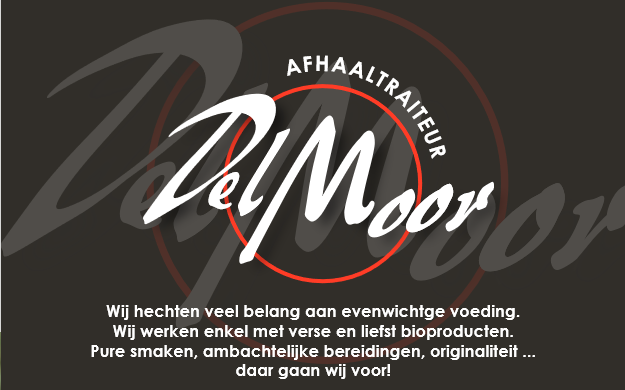 Menu 1 (€35 p.p. vanaf 4p)Apero/ hapjespompoensoepje met basilicumpladijsfilet couscous witte wijnsaus scampi groentecurrysausjekwartelfilet pasta whiskysausjeHoofdgerechthertenhaasjeaardappelgratinwinters groenteassortimentDessertchocoladefantasieMenu 2 (€35 p.p. vanaf 4p)Apero/ hapjes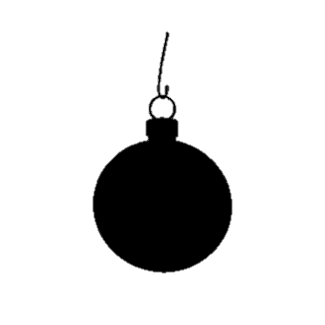 gazpachozalm couscous gembersausscampi’s met kruidenboterparelquinoa forelmousseHoofdgerechtgevuld kalkoengebraadaardappelgratinwinters groentenbuffetDessertdessertbordje van het huis 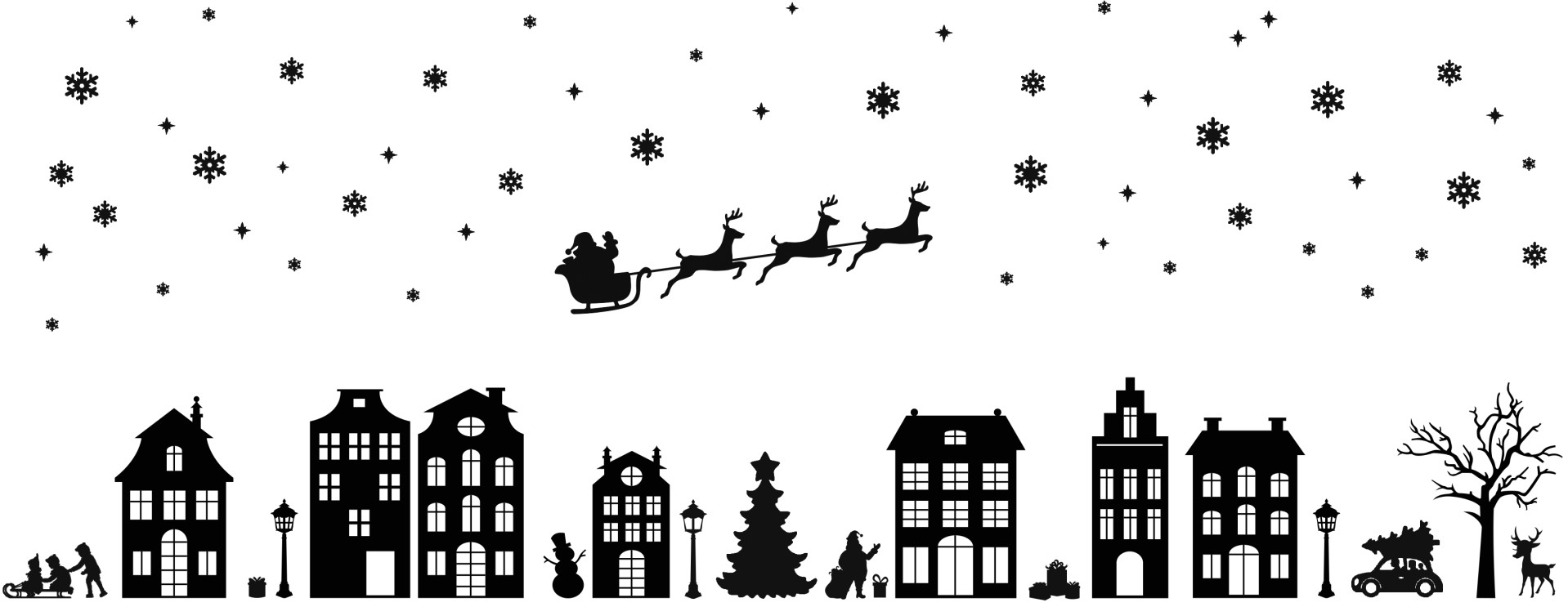 